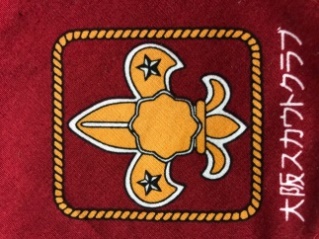 サロン・ド・OSCサロン・ド・ＯＳＣは今年2年目を迎え益々活気が増してきました。毎月第1土曜日の午後２時から午後５時まで大阪スカウト会館でオープンしています。そして、毎回、ゲストによるお話しなどのパフォーマンスを愉しんでいただいております。たくさんの方のお立ち寄りをお待ちしています。７月１日（土）　　　　テーマ「セーフ・フロム・ハームを学ぶ」時間は、午後2時30分～午後4時です９月以降の開催については、別途お知らせしますのでご期待ください。主催：大阪スカウトクラブ